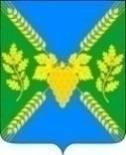 АДМИНИСТРАЦИЯ МОЛДАВАНСКОГО СЕЛЬСКОГО ПОСЕЛЕНИЯ КРЫМСКОГО РАЙОНАПОСТАНОВЛЕНИЕот   20.07.2018                                                                                                                    №  90село Молдаванское Об утверждении Порядка размещения сведений об источниках получения средств, за счет которых совершены сделки (совершена сделка) по приобретению земельного участка, другого объекта недвижимости, транспортного средства, ценных бумаг, акций (долей участия, паев в уставных (складочных) капиталах организаций), предоставленных лицами, замещающими муниципальные должности Молдаванского сельского поселения  Крымского района, в информационно-телекоммуникационной сети «Интернет» на официальном сайте и предоставления этих сведений общероссийским средствам массовой информации для опубликования"В соответствии с Федеральным законом от 2 марта 2007 года № 25-ФЗ "О муниципальной службе в Российской Федерации", Федеральным законом от 25 декабря 2008 года № 273-ФЗ "О противодействии коррупции", Федеральным законом от 3 декабря 2012 года № 230-ФЗ "О контроле за соответствием расходов лиц, замещающих государственные должности, и иных лиц их доходам",  п ос т а н о в л я ю:1. Утвердить Порядок размещения сведений об источниках получения средств, за счет которых совершены сделки (совершена сделка) по приобретению земельного участка, другого объекта недвижимости, транспортного средства, ценных бумаг, акций (долей участия, паев в уставных (складочных) капиталах организаций), предоставленных лицами, замещающими муниципальные должности Молдаванского  сельского поселения Крымского района, в информационно-телекоммуникационной сети "Интернет" на официальном сайте и предоставления этих сведений общероссийским средствам массовой информации для опубликования (приложение).2. Ведущему специалисту администрации Молдаванского сельского поселения Крымского района А.В.Петря настоящее постановления обнародовать и разместить   на официальном сайте  администрации Молдаванского сельского поселения Крымского района н в информационно-телекоммуникационной сети Интернет.3. Контроль за выполнением настоящего постановления возложить на заместителя главы  Молдаванского сельского поселения  Крымского района А.В.Кудряшова.4. Настоящее постановление вступает в силу со дня официального   обнародования.Глава Молдаванского сельского поселения  Крымского района							     А.В.УлановскийПОРЯДОК размещения сведений об источниках получения средств, за счет которых совершены сделки (совершена сделка) по приобретению земельного участка, другого объекта недвижимости, транспортного средства, ценных бумаг, акций (долей участия, паев в уставных (складочных) капиталах организаций), предоставленных лицами, замещающими муниципальные должности Молдаванского сельского поселения Крымского района, в информационно-телекоммуникационной сети "Интернет" на официальном сайте и предоставления этих сведений общероссийским средствам массовой информации для опубликования1. Настоящим Порядком устанавливаются правила размещения сведений об источниках получения средств, за счет которых совершены сделки (совершена сделка) по приобретению земельного участка, иного объекта недвижимости, транспортного средства, ценных бумаг, долей участия, паев в уставных (складочных) капиталах организаций, если общая сумма таких сделок превышает общий доход лица, замещающего муниципальную должность Молдаванского сельского поселения Крымского района и его супруги (супруга) за три последних года, предшествующих отчетному периоду, в информационно- телекоммуникационной сети Интернет на официальном сайте (далее - официальный сайт), и предоставления этих сведений общероссийским средствам массовой информации (далее - ОСМИ) для опубликования.2. На официальном сайте администрации Молдаванского сельского поселения Крымского района   размещаются и ОСМИ предоставляются для опубликования сведения об источниках получения средств, за счет которых лицом, замещающим муниципальную должность совершены сделки (совершена сделка) по приобретению земельного участка, иного объекта недвижимости, транспортного средства, ценных бумаг, долей участия, паев в уставных (складочных) капиталах организаций, если общая сумма таких сделок превышает общий доход указанного лица и его супруги (супруга) за три последних года, предшествующих отчетному периоду (далее - сведения о расходах):а) предмет сделки (объект недвижимости с указанием вида, площади и страны расположения; транспортное средство с указанием вида и марки;ценные бумаги, акции, доли участия, паи в уставных (складочных) капиталах организаций с указанием вида и доли участия (общего количества);б) сумма заявленной сделки;в) источники получения средств, за счет которых совершена сделка.3. Сведения о расходах размещаются на официальном сайте администрации Молдаванского сельского поселения Крымского района и предоставляются ОСМИ по форме, согласно приложению к настоящему Порядку.4. В размещаемых на официальном сайте и предоставляемых ОСМИ сведениях о расходах запрещается указывать:а) иные сведения (кроме указанных в пункте 2 настоящего Порядка) о доходах лица, замещающего муниципальную должность его супруги (супруга) и несовершеннолетних детей, об имуществе, принадлежащем на праве собственности названным лицам, и об их обязательствах имущественного характера;б) персональные данные супруги (супруга), детей и иных членов семьи лица, замещающего муниципальную должность;в) данные, позволяющие определить место жительства, почтовый адрес, телефон и иные индивидуальные средства коммуникации лица, замещающего муниципальную должность, его супруги (супруга), детей и иных членов семьи;г) данные, позволяющие определить местонахождение объектов недвижимого имущества, принадлежащих лица, замещающего муниципальную должность, его супруге (супругу), детям, иным членам семьи на праве собственности или находящихся в их пользовании;д) информацию, отнесенную к государственной тайне или являющуюся конфиденциальной.5. Сведения о расходах, указанные в пункте 2 настоящего Порядка, за весь период исполнения лица, замещающего муниципальную должность  находятся на официальном сайте и дополняются (в случае наличия оснований) в течение 14 рабочих дней со дня истечения срока, установленного для их подачи.6. Размещение на официальном сайте сведений о расходах, указанных в пункте 2 настоящего Порядка, представленных лицом, замещающим муниципальную должность, обеспечивается должностным лицом администрации Молдаванского сельского поселения Крымского района, ответственным за кадровую работу.7. Должностное лицо администрации Молдаванского сельского поселения Крымского района, ответственное за кадровую работу:1) в течение трёх рабочих дней со дня поступления запроса от ОСМИ сообщает о нём лицу, замещающему муниципальную должность, в отношении которого поступил запрос;2) в течение семи рабочих дней со дня поступления запроса от ОСМИ обеспечивает предоставление ему сведений о расходах, указанных в пункте 2 настоящего Порядка, в том случае, если запрашиваемые сведения отсутствуют на официальном сайте администрации Молдаванского сельского поселения Крымского района.СВЕДЕНИЯоб источниках получения средств, за счет которых совершена сделка по приобретению земельного участка, другого объекта недвижимости, транспортного средства, ценных бумаг, акций (долей участия, паев в уставных (складочных) капиталах организаций), представленные лицом, замещающим муниципальную должность Молдаванского сельского поселения Крымского района   за период с 01 января по 31 декабря 20___ годаПРИЛОЖЕНИЕк постановлению администрацииМолдаванского сельского поселения Крымского районаот 20.07.2018г. № 90ПРИЛОЖЕНИЕк Порядку размещения сведений об источниках получения средств, за счет которых совершены сделки (совершена сделка) по приобретению земельного участка, другого объекта недвижимости, транспортного средства, ценных бумаг, акций (долей участия, паев в уставных (складочных) капиталах организаций), предоставленных лицом, замещающим муниципальную должность Молдаванского сельского поселения Крымского района, в информационно-телекоммуникационной сети "Интернет" на официальном сайте  и предоставления этих сведений общероссийским средствам массовой информации для опубликованияNп/пФамилия, имя, отчество Предмет сделкиПредмет сделкиПредмет сделкиПредмет сделкиСумма сделки (руб.)Сведения об источниках получения средств, за счет которых совершена сделкаNп/пФамилия, имя, отчество земельный участок, его площадь (кв. м), страна расположенияиное недвижимое имущество, его площадь (кв. м), страна расположениятранспортные средства (вид, марка)ценные бумаги акции, доли участия, паи в уставных (складочных) капиталах организаций, вид и доля участия (общее количество)Сумма сделки (руб.)Сведения об источниках получения средств, за счет которых совершена сделка1.2.Супруг (супруга)